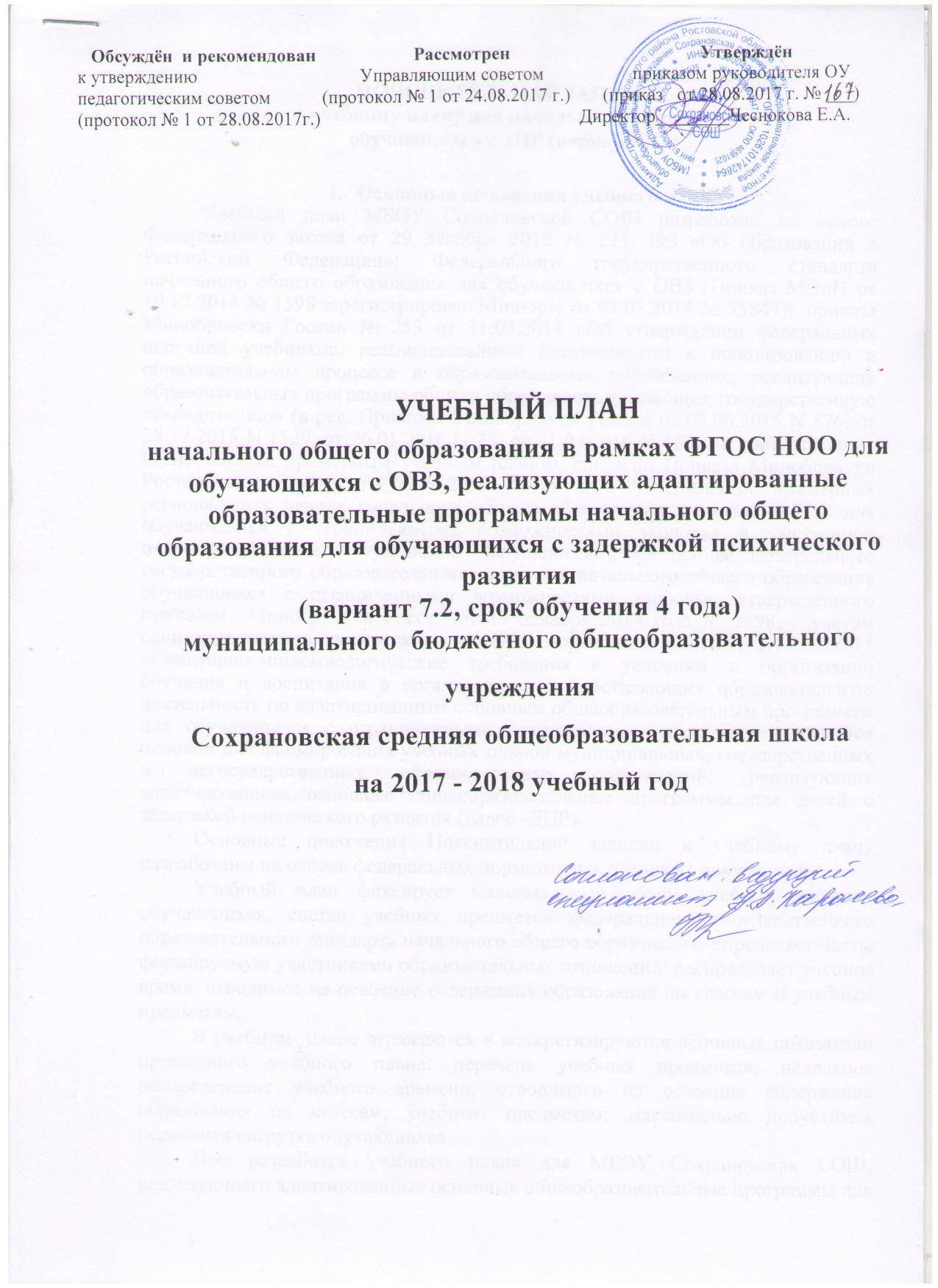 ПОЯСНИТЕЛЬНАЯ ЗАПИСКА к учебному плану для начальных классовобучающихся с ЗПР (вариант 7.2.)Основные положения учебного плана	Учебный план МБОУ Сохрановской СОШ разработан на основе Федерального закона от 29 декабря 2012 № 273- ФЗ «Об образовании в Российской Федерации»; Федерального государственного стандарта начального общего образования для обучающихся с ОВЗ (Приказ МОиН от 19.12.2014 № 1598 зарегистрирован Минюсте от 03.02.2015 № 35847);  приказа Минобрнауки России № 253 от 31.03.2014 «Об утверждении федеральных перечней учебников, рекомендованных (допущенных) к использованию в образовательном процессе в образовательных учреждениях, реализующих образовательные программы общего образования и имеющих государственную аккредитацию» (в ред. Приказов Минобрнауки России от 08.06.2015 N 576, от 28.12.2015 N 1529, от 26.01.2016 N 38, от 21.04.2016 N 459) , в соответствии с Региональным примерным учебным планом, согласно Приказа Минобрнауки Ростовской области от 09.06.2016 №429 «Об утверждении примерных региональных планов начального общего образования в рамках ФГОС для обучающихся с ограниченными возможностями здоровья и умственной отсталостью (интеллектуальными нарушениями), на основе федерального государственного образовательного стандарта начального общего образования  обучающихся с ограниченными возможностями здоровья, утвержденного приказом  Минобрнауки России от 19 декабря 2014 года № 1598, с учетом санитарно-эпидемиологических правил и нормативов СанПиН 2.4.2.3286-15 «Санитарно-эпидемиологические требования к условиям и организации обучения и воспитания в организациях, осуществляющих образовательную деятельность по адаптированным основным общеобразовательным программам для обучающихся с ограниченными возможностями здоровья» и является основой для формирования учебных планов муниципальных, государственных и негосударственных образовательных организаций, реализующих адаптированные основные общеобразовательные программы для детей с задержкой психического развития (далее - ЗПР). Основные положения Пояснительной записки к учебному плану разработаны на основе федеральных нормативных правовых документов. Учебный план фиксирует максимальный объём учебной нагрузки обучающихся, состав учебных предметов федерального государственного образовательного стандарта начального общего образования; определяет часть, формируемую участниками образовательных отношений; распределяет учебное время, отводимое на освоение содержания образования по классам и учебным предметам.В учебном  плане отражаются и конкретизируются основные показатели учебного плана: перечень учебных предметов; недельное распределение учебного времени, отводимого на освоение содержания образования по классам, учебным предметам; максимально допустимая недельная нагрузка обучающихся. При разработке учебного плана для МБОУ Сохрановская СОШ, реализующего адаптированные основные общеобразовательные программы для детей с задержкой психического развития, учитывалось, что учебный план является компонентом адаптированной основной образовательной программы начального общего образования (далее - АООП НОО). Адаптированная основная образовательная программа начального общего образования раскрывает специфику деятельности образовательной организации в содержательном и процессуальном направлениях. АОПП НОО рассматривается как возможная модель пути достижения обучающимися с ограниченными возможностями здоровья планируемых результатов начального общего образования. Учебный план в рамках ФГОС является только одним из основных организационных (помимо целевых и содержательных) механизмов выполнения адаптированной основной образовательной программы начального общего образования, наряду с которым на уровне начального общего образования разрабатывается система условий реализации АОПП НОО и план внеурочной деятельности. Учебный план представляет собой организационный компонент реализации образовательных программ начального общего образования, отражает обязательность единого образовательного пространства, обеспечивает доступность получения качественного образования в соответствии с требованиями ФГОС.В ходе освоения обучающимися учебных программ формируются базовые основы начального общего образования, создается фундамент для освоения программ основного общего образования:- система учебных и познавательных мотивов: умение принимать, сохранять, реализовывать учебные цели, умение планировать, контролировать и оценивать учебные действия и их результат;- познавательная мотивация, готовность и способность к сотрудничеству и совместной деятельности ученика с учителем и одноклассниками, основы нравственного поведения, здорового образа жизни.Обязательная часть и часть, формируемая участниками образовательных отношений, отражают содержание образования, которое обеспечивает духовно-нравственное формирование обучающихся, их личностный рост:- формирование гражданской идентичности обучающихся, приобщение их к общекультурным, национальным и этнокультурным ценностям;- готовность обучающихся к продолжению образования на уровне основного общего образования, их приобщение к информационным технологиям;- формирование здорового образа жизни, элементарных правил поведения в экстремальных ситуациях;-личностное развитие обучающегося в соответствии с его индивидуальностью.Содержание образования на уровне начального общего образования реализуется преимущественно за счет введения учебных предметов, обеспечивающих целостное восприятие мира. Организация учебной деятельности осуществляется на основе системно-деятельностного и дифференцированного подходов, а система оценки обеспечивает индивидуальные достижения обучающихся.Учебный план включает все предметные области в соответствии с требованиями ФГОС начального общего образования.Своеобразный характер первичного нарушения у детей с ЗПР (развитие эмоционально-личностной сферы, развитие познавательной деятельности) и его последствий (задержки психического развития церебрально-органического генеза, своеобразие мыслительной деятельности и другие нарушения психофизического развития) определяет наличие особых образовательных потребностей, реализация которых осуществляется не только в ходе общеобразовательной подготовки, но и в процессе коррекционной работы. В соответствии с ч.2 ст.79 и ч.3 ст.79 Федерального закона №273-ФЗ «Об образовании в Российской Федерации» для обучающихся с ограниченными возможностями здоровья создаются специальные условия для получения образования, включающие в себя проведение групповых и индивидуальных коррекционных занятий. Внеурочная деятельность формируется из часов, необходимых для обеспечения индивидуальных потребностей обучающихся с ОВЗ в 1 классе в сумме составляет 2 часа в неделю.Часы, отведенные на внеурочную деятельность, могут быть использованы для: проведения общественно полезных практик, исследовательской деятельности, реализации образовательных проектов, экскурсий, походов, соревнований, посещений театров, музеев.Допускается перераспределение часов внеурочной деятельности по годам обучения в пределах одного уровня общего образования, а также их суммирование в течение учебного года (СанПиН 2.4.2.3286-15).Продолжительность учебного года для каждого класса определяется календарным учебным графиком образовательной организации, в соответствии с которым утверждаются объемы учебных программ, график промежуточной аттестации, график учебных и календарных дней, расписание учебных  занятий. Учебные предметы и формы промежуточной аттестации обучающихся ежегодно определяются решением Педагогического совета образовательной организации и утверждаются приказом директора.Формы проведения промежуточной аттестации обучающихся: контрольные работы, тесты, компьютерное тестирование, диктанты, проверочные работы, учебный проект.Учебные занятия проводятся по 5-дневной учебной неделе  в первую смену.Продолжительность учебного года на первом уровне начального общего образования  в 1  классе составляет  33 недели. Продолжительность каникул в течение учебного года составляет не менее 30 календарных дней, летом — не менее 8 недель. Для обучающихся в 1  классов устанавливаются в течение года дополнительные недельные каникулы.Продолжительность учебных занятий составляет 40 минут. При определении продолжительности занятий в 1 классе используется «ступенчатый» режим обучения: в первом полугодии (в сентябре, октябре - по 3 урока в день по 35 минут каждый, в ноябре-декабре - по 4 урока по 35 минут каждый; январь-май - по 4 урока по 40 минут каждый);Различия в психофизическом развитии детей с ЗПР и соответственно в образовательных потребностях обуславливают необходимость создания нескольких вариантов учебных планов. Региональный примерный учебный план разработан для осуществления образовательной деятельности по адаптированным основным общеобразовательным программам для детей с ЗПР с учетом особенностей обучающихся и включает в себя 2 варианта. В соответствии с рекомендациями ПМПК для обучающегося Горашанского Дмитрия  МБОУ Сохрановская СОШ был выбран вариант 7.2.Вариант 7.2. - для образования обучающихся с ЗПР, которые характеризуются уровнем развития несколько ниже возрастной нормы, отставание может проявляться в целом или локально в отдельных функциях (замедленный темп или неравномерное становление познавательной деятельности). Отмечаются нарушения внимания, памяти, восприятия и других познавательных процессов, умственной работоспособности и целенаправленности деятельности, в той или иной степени затрудняющие усвоение школьных норм и школьную адаптацию в целом.Достижения планируемых результатов освоения АООП НОО определяются по завершению обучения в начальной школе.Часть, формируемая участниками образовательных отношений, составляет для варианта 7.2. - 20% от общего объема.Предметом итоговой оценки освоения обучающимися с ЗПР АООП НОО для варианта 7.2.  является достижение предметных и метапредметных результатов и достижение результатов, освоения программы коррекционной работы.Итоговая аттестация на уровне начального общего образования должна проводиться с учетом возможных специфических трудностей обучающегося с ЗПР в овладении письмом, чтением или счетом. Вывод об успешности овладения содержанием АООП НОО должен делаться на основании положительной индивидуальной динамики.Особенности учебного плана начального общего образованияСодержание учебной деятельности.Вариант 7.2. предполагает, что обучающийся с ЗПР получает образование, сопоставимое по итоговым достижениям к моменту завершения обучения с образованием обучающихся, не имеющих ограничений по возможностям здоровья. Данный вариант предполагает пролонгированные сроки обучения: пять лет, за счет введения первого дополнительного класса.Данный вариант характеризуется усилением внимания к формированию у обучающихся с ЗПР полноценных социальных (жизненных) компетенций; коррекции недостатков в психическом и (или) физическом развитии, оказанию помощи в освоении содержания образования и формированию готовности к продолжению образования на последующем уровне основного общего образования.Обязательной является организация специальных условий обучения и воспитания обучающихся с ЗПР, которые включают использование адаптированной образовательной программы, специальных методов обучения и воспитания, проведение индивидуальных и групповых коррекционно-развивающих занятий, направленных на коррекцию недостатков в физическом и (или) психическом развитии и формирование социальных (жизненных) компетенций.Неспособность обучающегося с ЗПР освоить вариант 7.2. АООП НОО в полном объеме не должна служить препятствием для продолжения ее освоения. При возникновении трудностей в освоении обучающимся с ЗПР содержания АООП НОО он может быть переведен на обучение по индивидуальному учебному плану с учетом его особенностей и образовательных потребностей.Примерный региональный учебный план включает обязательную часть учебного плана и часть, формируемую участниками образовательных отношений.Количество часов, отведенных на освоение обучающимися учебного плана общеобразовательного учреждения, состоящего из обязательной части и части, формируемой участниками образовательных отношений, не должно в совокупности превышать величину недельной образовательной нагрузки.Обязательная часть  учебного плана начального общего образования для варианта 7.2. составляет 80%, а часть, формируемая участниками образовательных отношений – 20% от максимального общего объема нагрузки обучающихся.Обязательная часть базисного учебного плана отражает содержание образования, которое обеспечивает достижение важнейших целей современного начального общего образования:- формирование гражданской идентичности обучающихся, приобщение их к общекультурным, национальным и этнокультурным ценностям;- готовность обучающихся к продолжению образования на уровне основного общего образования, их приобщение к информационным технологиям;-формирование здорового образа жизни, элементарных правил поведения в экстремальных ситуациях;-личностное развитие обучающегося в соответствии с его индивидуальностью.Обязательная часть учебного плана включает обязательные предметные области: русский язык и литературное чтение, иностранный язык, математика и информатика, обществознание и естествознание (окружающий мир), искусство, технология, физическая культура.При этом выделяются дополнительные основные задачи реализации содержания предметных областей: русский язык и литературное чтение, математика и информатика, обществознание и естествознание (окружающий мир), основы религиозных культур и светской этики, искусство, технология, физическая культура.Предметная область «Русский язык и литературное чтение» (русский язык и литературное чтение) представлена учебным предметом «Русский язык» (4 часа в неделю) и «Литературное чтение» (4 часа  в неделю).Дополнительные основные задачи реализации содержания ФГОС для обучающихся с ЗПР. Овладение грамотой, основными речевыми формами и правилами их применения. Развитие устной и письменной коммуникации, способности к осмысленному чтению и письму. Овладение способностью пользоваться устной и письменной речью для решения соответствующих возрасту житейских задач. Развитие способности к словесному самовыражению на уровне, соответствующем возрасту и развитию ребенка. Формирование первоначальных представлений о единстве и многообразии языкового и культурного пространства России, о языке как основе национального самосознания. Развитие диалогической и монологической устной и письменной речи, коммуникативных умений, нравственных и эстетических чувств, способностей к творческой деятельности.Предметная область «Математика и информатика» представлена учебным предметом «Математика» (4 часа в неделю).Дополнительные основные задачи реализации содержания ФГОС для обучающихся с ЗПР. Овладение началами математики (понятием числа, вычислениями, решением простых арифметических задач и другими). Овладение способностью пользоваться математическими знаниями при решении соответствующих возрасту житейских задач (ориентироваться и использовать меры измерения пространства, времени, температуры и другими в различных видах практической деятельности). Развитие способности использовать некоторые математические знания в жизни.Предметная область «Обществознание и естествознание» представлена учебным предметом «Окружающий мир» (1 час в неделю).Дополнительные основные задачи реализации содержания ФГОС для обучающихся с ЗПР. Формирование уважительного отношения к семье, населенному пункту, региону, России, истории, культуре, природе нашей страны, ее современной жизни. Осознание ценности, целостности и многообразия окружающего мира, своего места в нем. Формирование модели безопасного поведения в условиях повседневной жизни и в различных опасных и чрезвычайных ситуациях. Формирование психологической культуры и компетенции для обеспечения эффективного и безопасного взаимодействия в социуме. Развитие представлений об окружающем мире. Развитие способности использовать сформированные представления о мире для осмысленной и самостоятельной организации безопасной жизни в конкретных природных и климатических условиях. Развитие активности, любознательности и разумной предприимчивости во взаимодействии с миром живой и неживой природы.Предметная область «Искусство» представлена учебными предметами «Изобразительное искусство» и « Музыка» по 1 часу в неделю.Дополнительные основные задачи реализации содержания ФГОС для учащихся с ЗПР. Накопление первоначальных впечатлений о разных видах искусств (музыка, живопись, художественная литература, театр и другие) и получение доступного опыта художественного творчества. Освоение культурной среды, дающей ребенку впечатления от искусства, формирование стремления и привычки к посещению музеев, театров, концертов. Развитие опыта восприятия и способности получать удовольствие от произведений разных видов искусств, выделение собственных предпочтений в восприятии искусства. Формирование простейших эстетических ориентиров (красиво и некрасиво) в практической жизни ребенка и их использование в организации обыденной жизни и праздника. Развитие опыта самовыражения в разных видах искусства.Предметная область «Технология» представлена учебным предметом «Технология» (1 час в неделю).Дополнительные основные задачи реализации содержания ФГОС для учащихся с ЗПР. Овладение основами трудовой деятельности, необходимой в разных жизненных сферах, овладение технологиями, необходимыми для полноценной коммуникации, социального и трудового взаимодействия. Овладение трудовыми умениями, необходимыми в разных жизненных сферах, овладение умением адекватно применять доступные технологии и освоенные трудовые навыки для полноценной коммуникации, социального и трудового взаимодействия. Формирование положительного опыта и установки на активное использование освоенных технологий и навыков для своего жизнеобеспечения, социального развития и помощи близким.Предметная область Физическая культура представлена учебным предметом «Физическая культура» (3 часа в неделю).Дополнительные  основные задачи реализации содержания ФГОС для учащихся с ЗПР. Укрепление здоровья, содействие гармоничному физическому, нравственному и социальному развитию, успешному обучению, формирование первоначальных умений саморегуляции средствами физической культуры. Формирование установки на сохранение и укрепление здоровья, навыков здорового и безопасного образа жизни. Овладение основными представлениями о собственном теле, возможностях и ограничениях его физических функций, возможностях компенсации. Формирование понимания связи телесного самочувствия с настроением, собственной активностью, самостоятельностью и независимостью. Овладение умениями поддерживать образ жизни, соответствующий возрасту, потребностям и ограничениям здоровья, поддерживать режим дня с необходимыми оздоровительными процедурами. Овладение умениями включаться в занятия на свежем воздухе, адекватно дозировать физическую нагрузку, соблюдать необходимый индивидуальный режим питания и сна. Формирование умения следить за своим физическим состоянием, величиной физических нагрузок. Развитие основных физических качеств (силы, быстроты, выносливости, координации, гибкости). Формирование установки на сохранение и укрепление здоровья, навыков здорового и безопасного образа жизни.Внеурочная деятельностьВремя, отводимое на внеурочную деятельность (с учетом часов, отводимых на коррекционно-развивающую область) по варианту 7.2. составляет не менее 1680 часов за пять лет обучения. В 1 классе 2 часа в неделю.Коррекционно-развивающая область является обязательной частью внеурочной деятельности, поддерживающей процесс освоения АООП НОО. Содержание коррекционно-развивающей области определяется для каждого обучающегося с учетом его особых образовательных потребностей на основе рекомендаций ПМПК, ИПРА. Содержание коррекционно-развивающей области представлено следующими обязательными коррекционными курсами: «Коррекционно-развивающие занятия (психокоррекционные)», внеурочной деятельность курса «Доноведение» (ознакомление с окружающим миром и развитие речи), «Музыкальный теремок» (ритмика).Программно-методическое обеспечение начального общего образованияСогласно ч.3 ст. 79 Федерального закона №273-ФЗ «Об образовании в Российской Федерации» для получения образования обучающихся с ограниченными возможностями здоровья создаются специальные условия, включающие в себя использование специальных образовательных программ, специальных учебников, учебных пособий и дидактических материалов.Вариант 7.2. предусматривает использование базовых учебников для сверстников без ограничения здоровья. При реализации варианта 7.2. учебного плана образовательного учреждения необходимо использовать учебники в соответствии с федеральным перечнем учебников, рекомендованных к использованию при реализации имеющих государственную аккредитацию образовательных программ начального общего образования. В федеральный перечень учебников включены:1. Учебники, рекомендуемые к использованию при реализации обязательной части основной образовательной программы.2. Учебники, рекомендуемые к использованию при реализации части основной образовательной программы, формируемой участниками образовательных отношений. Количество учебников в перечне по каждому предмету для каждого класса позволяет школе осознанно выбрать именно тот учебник (линию учебников), который позволяет учитывать особенности образовательной программы, реализуемой данной школой.Выбор учебников и учебных пособий, используемых в образовательной деятельности в начальной школе, осуществляется в соответствии со списком учебников и учебных пособий, определенным образовательным учреждением с учетом следующих рекомендаций:Учитель вправе выбрать УМК только в соответствии с утвержденной адаптированной основной образовательной программой начального общего образования образовательного учреждения. Выбирая учебную программу за основу, педагог реализует ее все четыре года. Учитель вправе выбрать учебники, входящие в завершенную предметную линию учебников, обеспечивающих достижение требований к результатам освоения адаптированной основной образовательной программы начального общего образования. Рекомендуется комплектовать УМК из тех учебников, в которых сохраняется единство концептуальных основ, содержания и планируемых результатов.При комплектовании УМК школа имеет право предоставить учителям-предметникам, преподающих в начальных классах иностранный язык, физическую культуру, изобразительное искусство, музыку, технологию, выбор учебников из учебников Федерального перечня. Недельный учебный планначального общего образования в рамках ФГОС НОО для обучающихся с ОВЗ общеобразовательных учреждений Ростовской области, реализующих адаптированные образовательные программы начального общего образования для обучающихся с задержкой психического развития(вариант 7.2)Недельный учебный планначального общего образования в рамках ФГОС НОО для обучающихся с ОВЗ общеобразовательных учреждений Ростовской области, реализующих адаптированные образовательные программы начального общего образования для обучающихся с задержкой психического развития(вариант 7.2)Расписание занятийдля Горошанского Дмитрия, обучающегося по адаптированной образовательной программе начального общего образования для обучающихся с ЗПР (вариант 7.2)  в 2017-2018 учебном году1 классПредметные областиУчебные предметыКоличество часов в неделюВсегоПредметные областиКлассыIВсегоРусский язык и литературное чтениеРусский язык44Русский язык и литературное чтениеЛитературное чтение44Иностранный языкИностранный язык–-Математика и информатикаМатематика 44Обществознание и естествознание(Окружающий мир)Окружающий мир11Основы религиозных культур и светской этикиОсновы религиозных культур и светской этики–1ИскусствоМузыка11ИскусствоИзобразительное искусство11ТехнологияТехнология 11Физическая культураФизическая культура33Внеурочная деятельностьВнеурочная деятельностьВнеурочная деятельностьВнеурочная деятельностьКоррекционно-развивающие курсыОзнакомление с окружающим миром и развитие речи11Коррекционно-развивающие курсыРитмика11ИтогоИтого2121Часть, формируемая участниками образовательных отношенийЧасть, формируемая участниками образовательных отношений–-ИтогоИтого2121Предметные областиУчебные предметыКоличество часов в неделюВсегоПредметные областиКлассыIВсегоРусский язык и литературное чтениеРусский язык44Русский язык и литературное чтениеЛитературное чтение44Иностранный языкИностранный язык–-Математика и информатикаМатематика 44Обществознание и естествознание(Окружающий мир)Окружающий мир11Основы религиозных культур и светской этикиОсновы религиозных культур и светской этики–-ИскусствоМузыка11ИскусствоИзобразительное искусство11ТехнологияТехнология 11Физическая культураФизическая культура33Внеурочная деятельностьВнеурочная деятельностьВнеурочная деятельностьВнеурочная деятельностьКоррекционно-развивающие курсыДоноведение11Коррекционно-развивающие курсы«Музыкальный теремок»11ИтогоИтого2121Часть, формируемая участниками образовательных отношенийЧасть, формируемая участниками образовательных отношений–-ИтогоИтого2121День неделиУчебные предметыУчительПонедельникОкружающий мирСтогниёва Г.Н.ПонедельникМатематикаСтогниёва Г.Н.ПонедельникРусский языкПонедельникФиз. культураПопова И.И.ВторникРусский языкСтогниёва Г.Н.ВторникМатематикаСтогниёва Г.Н.ВторникЛитератураСтогниёва Г.Н.ВторникМузыкаАбрамович Н.И.СредаМатематикаСтогниёва Г.Н.СредаЛитератураСтогниёва Г.Н.СредаФиз. культураПопова И.И.СредаТехнологияСтогниёва Г.Н.Среда«Доноведение» (внеур. деят.)Стогниёва Г.Н.ЧетвергЛитератураСтогниёва Г.Н.ЧетвергМатематикаСтогниёва Г.Н.ЧетвергРусский языкСтогниёва Г.Н.ЧетвергФиз. культураПопова И.И.Четверг«Музыкальный теремок» (внеур. деят.)Абрамович Н.И.ПятницаРусский языкСтогниёва Г.Н.ПятницаЛитературное чтениеСтогниёва Г.Н.ПятницаИЗОСтогниёва Г.Н.